УО «ГРОДНЕНСКИЙ ГОСУДАРСТВЕННЫЙ УНИВЕРСИТЕТ ИМЕНИ ЯНКИ КУПАЛЫ»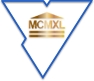 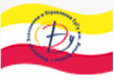 ФАКУЛЬТЕТ ЭКОНОМИКИ И УПРАВЛЕНИЯПриглашаем принять участие в Международной школе«FinTech School: устойчивое развитие региона в условиях цифровизации» Период проведения: по запросуМеждународная школа «FinTech School: устойчивое развитие региона в условиях цифровизации» – это образовательный проект учреждения образования «Гродненский государственный университет имени Янки Купалы», который позволит получить новые знания в области цифровизации финансов, банковского дела и ведения бизнеса, познакомиться с культурой и достопримечательностями города Гродно, обрести новых друзей.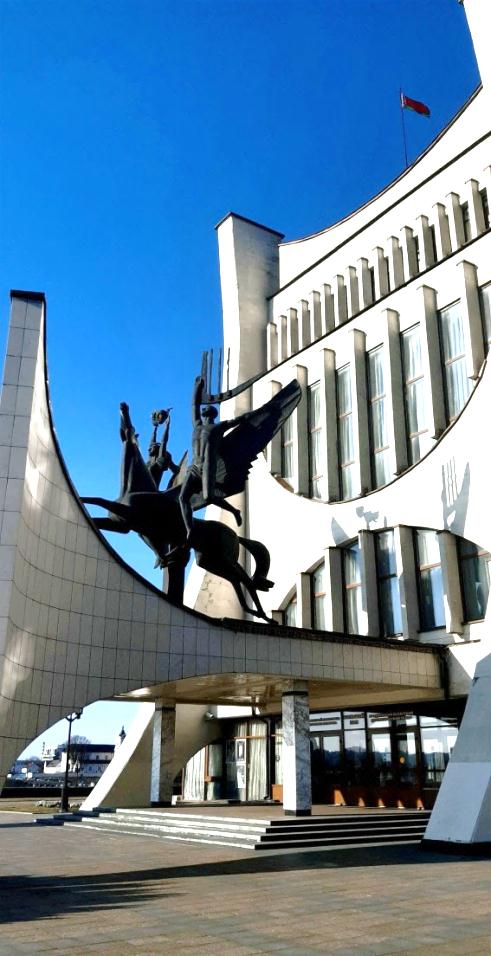 Цель проведения Международной школы: формирование финансово-экономической культуры, повышение финансовой и цифровой грамотности, развитие культуры предпринимательства, подготовка кадров новой формации, способных отвечать на вызовы нового социально-технологического уклада.Участники Международной школы – учащиеся школ, студенты, магистранты.Формы работы:- лекции и мастер-классы; - круглые столы и дискуссии; - практико-ориентированные семинары; - занимательные квесты, вебинары, тренинги; - работа в проектной команде;- посещение ведущих организаций Гродненского региона;- культурная программа.УО «Гродненский государственный университет имени Янки Купалы» – ведущий региональный университет с более чем 80-летней историей. 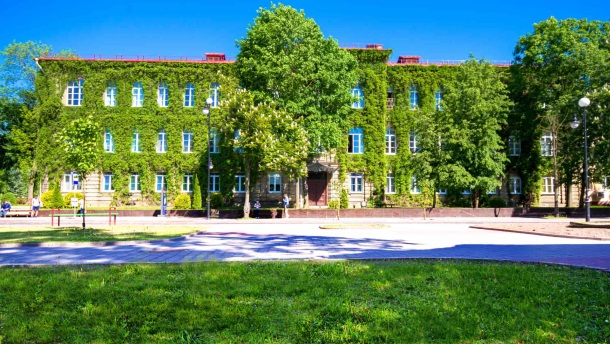 Факультет экономики и управления – это интересные специальности, востребованные на рынке труда; привлечение опытных специалистов-практиков; участие в академической мобильности Erasmus+, IAESTE, DAAD; возможность обучения в магистратуре и аспирантуре.Информация о вузе: www.grsu.byИнформация о факультете: www.fem.grsu.byВажные этапы* - стоимость договорная и зависит от количества участников в группе (от 15 чел.)По окончании Международной школы «FinTech School: устойчивое развитие региона в условиях цифровизации» участники получат сертификат.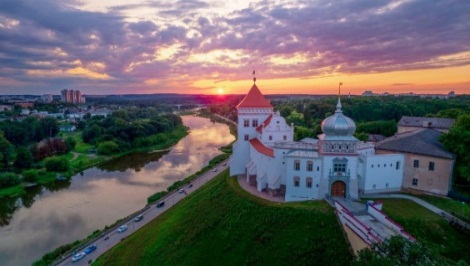 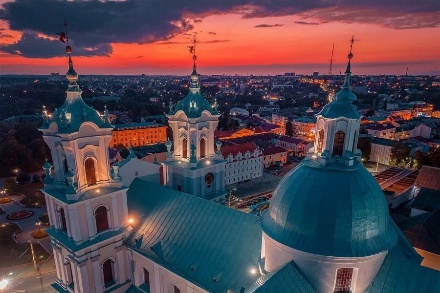 Вас ждёт незабываемое обучение в Гродно!Организаторы:учреждение образования «Гродненского государственного университета имени Янки Купалы»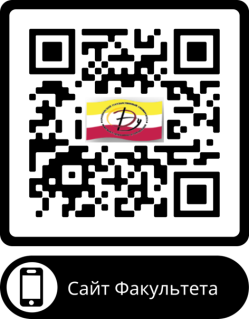 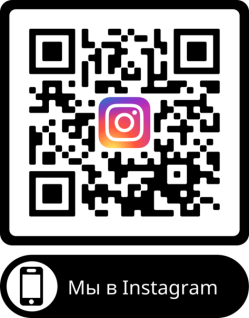 Заместитель декана по научной работеВитун Светлана ЕмельяновнаТел. Viber: +375 336203483e-mail: s.vitun@grsu.byЭтап 1Приём заявок и необходимых документов от участниковЭтап 2Подтверждение  участия  и  даты  приезда и отъезда Этап 3Оплата участия по факту приезда в течение первых 2-х дней по курсу Нацбанка РБ Этап 4Международная осенняя школа финансов и бухгалтерского учётаЭтап 5Вручение сертификатов участникамЭтап 6ОтъездСтоимость программы для 1-го участника* Возможно согласование индивидуального срока пребыванияРассчитывается исходя из предполагаемой даты начала стажировкиСтоимость включает:Лекции, мастер-классы и другие мероприятия в соответствии с программой; Культурная программа, в т.ч. пешеходная экскурсия по г. Гродно;Посещение организаций-партнеров ФЭУ: ОАО «Молочный мир», ОАО «Гродненский мясокомбинат»; СООО «Конте Спа», ОАО «Гродненский стеклозавод», Инспекция Министерства по налогам и сборам Гродненской области и других.Информационные материалы и консультационная поддержка.В стоимость не включено:Предлагаются услуги по проживаниюОАО «Санаторий «Озерный» Гродненская область, Гродненский район, агрогородок Озерыhttps://ozerny.by/Стоимость проживания в сутки:Будет определена в зависимости от даты визитаВ стоимость включено:- 3-х разовое питание;- ежедневное посещение аквапарка и бассейна;- посещение блока саун;- за дополнительную плату можно получить услуги (медицинские процедуры, аквазона, тренажерный зал, теннисные корты).